原文：“或忿形謗讟”（陸贄《奉天罷瓊林大盈二庫狀》）“讟”，查漢語大字典電子檢索，顯示爲：卷：6頁：4035字：9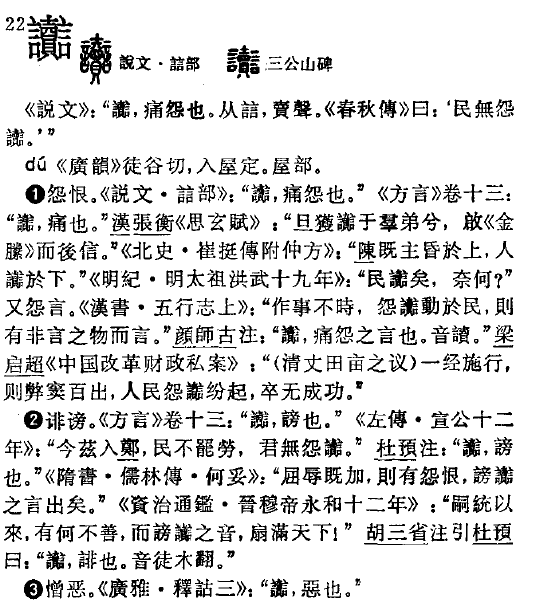 